Зарегистрировано в Минюсте России 29 марта 2013 г. N 27924МИНИСТЕРСТВО ЗДРАВООХРАНЕНИЯ РОССИЙСКОЙ ФЕДЕРАЦИИПРИКАЗот 29 декабря 2012 г. N 1741нОБ УТВЕРЖДЕНИИ СТАНДАРТАПЕРВИЧНОЙ МЕДИКО-САНИТАРНОЙ ПОМОЩИ ДЕТЯМ ПРИ СПИНАЛЬНЫХМЫШЕЧНЫХ АТРОФИЯХВ соответствии со статьей 37 Федерального закона от 21 ноября 2011 г. N 323-ФЗ "Об основах охраны здоровья граждан в Российской Федерации" (Собрание законодательства Российской Федерации, 2011, N 48, ст. 6724; 2012, N 26, ст. 3442, 3446) приказываю:Утвердить стандарт первичной медико-санитарной помощи детям при спинальных мышечных атрофиях согласно приложению.МинистрВ.И.СКВОРЦОВАПриложениек приказу Министерства здравоохраненияРоссийской Федерацииот 29 декабря 2012 г. N 1741нСТАНДАРТПЕРВИЧНОЙ МЕДИКО-САНИТАРНОЙ ПОМОЩИ ДЕТЯМ ПРИ СПИНАЛЬНЫХМЫШЕЧНЫХ АТРОФИЯХКатегория возрастная: детиПол: любойФаза: любаяСтадия: любаяОсложнения: без осложненийВид медицинской помощи: первичная медико-санитарная помощьУсловия оказания медицинской помощи: амбулаторноФорма оказания медицинской помощи: плановаяСредние сроки лечения (количество дней): 180Код по МКБ X <*>Нозологические единицы                           G12.0  Детская спинальная мышечная атрофия, I                                  тип [Верднига-Гоффмана]                           G12.1  Другие наследственные спинальные мышечные                                  атрофии                           G12.2  Болезнь двигательного неврона                           G12.8  Другие спинальные мышечные атрофии и                                  родственные синдромы                           G12.9  Спинальная мышечная атрофия неуточненная1. Медицинские мероприятия для диагностики заболевания, состояния--------------------------------<1> Вероятность предоставления медицинских услуг или назначения лекарственных препаратов для медицинского применения (медицинских изделий), включенных в стандарт медицинской помощи, которая может принимать значения от 0 до 1, где 1 означает, что данное мероприятие проводится 100% пациентов, соответствующих данной модели, а цифры менее 1 - указанному в стандарте медицинской помощи проценту пациентов, имеющих соответствующие медицинские показания.2. Медицинские услуги для лечения заболевания, состояния и контроля за лечением3. Перечень лекарственных препаратов для медицинского применения, зарегистрированных на территории Российской Федерации, с указанием средних суточных и курсовых доз--------------------------------<*> Международная статистическая классификация болезней и проблем, связанных со здоровьем, X пересмотра.<**> Международное непатентованное или химическое наименование лекарственного препарата, а в случаях их отсутствия - торговое наименование лекарственного препарата.<***> Средняя суточная доза.<****> Средняя курсовая доза.Примечания:1. Лекарственные препараты для медицинского применения, зарегистрированные на территории Российской Федерации, назначаются в соответствии с инструкцией по применению лекарственного препарата для медицинского применения и фармакотерапевтической группой по анатомо-терапевтическо-химической классификации, рекомендованной Всемирной организацией здравоохранения, а также с учетом способа введения и применения лекарственного препарата. При назначении лекарственных препаратов для медицинского применения детям доза определяется с учетом массы тела, возраста в соответствии с инструкцией по применению лекарственного препарата для медицинского применения.2. Назначение и применение лекарственных препаратов для медицинского применения, медицинских изделий и специализированных продуктов лечебного питания, не входящих в стандарт медицинской помощи, допускаются в случае наличия медицинских показаний (индивидуальной непереносимости, по жизненным показаниям) по решению врачебной комиссии (часть 5 статьи 37 Федерального закона от 21.11.2011 N 323-ФЗ "Об основах охраны здоровья граждан в Российской Федерации" (Собрание законодательства Российской Федерации, 28.11.2011, N 48, ст. 6724; 25.06.2012, N 26, ст. 3442)).3. Граждане, имеющие в соответствии с Федеральным законом от 17.07.1999 N 178-ФЗ "О государственной социальной помощи" (Собрание законодательства Российской Федерации, 1999, N 29, ст. 3699; 2004, N 35, ст. 3607; 2006, N 48, ст. 4945; 2007, N 43, ст. 5084; 2008, N 9, ст. 817; 2008, N 29, ст. 3410; N 52, ст. 6224; 2009, N 18, ст. 2152; N 30, ст. 3739; N 52, ст. 6417; 2010, N 50, ст. 6603; 2011, N 27, ст. 3880; 2012, N 31, ст. 4322) право на получение государственной социальной помощи в виде набора социальных услуг, при оказании медицинской помощи в амбулаторных условиях обеспечиваются лекарственными препаратами для медицинского применения, включенными в Перечень лекарственных препаратов, в том числе перечень лекарственных препаратов, назначаемых по решению врачебной комиссии лечебно-профилактических учреждений, обеспечение которыми осуществляется в соответствии со стандартами медицинской помощи по рецептам врача (фельдшера) при оказании государственной социальной помощи в виде набора социальных услуг, утвержденный приказом Министерства здравоохранения и социального развития Российской Федерации от 18.09.2006 N 665 (зарегистрирован Министерством юстиции Российской Федерации 27.09.2006, регистрационный N 8322), с изменениями, внесенными приказами Министерства здравоохранения и социального развития Российской Федерации от 19.10.2007 N 651 (зарегистрирован Министерством юстиции Российской Федерации 19.10.2007, регистрационный N 10367), от 27.08.2008 N 451н (зарегистрирован Министерством юстиции Российской Федерации 10.09.2008, регистрационный N 12254), от 01.12.2008 N 690н (зарегистрирован Министерством юстиции Российской Федерации 22.12.2008, регистрационный N 12917), от 23.12.2008 N 760н (зарегистрирован Министерством юстиции Российской Федерации 28.01.2009, регистрационный N 13195) и от 10.11.2011 N 1340н (зарегистрирован Министерством юстиции Российской Федерации 23.11.2011, регистрационный N 22368).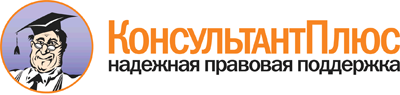  Приказ Минздрава России от 29.12.2012 N 1741н
"Об утверждении стандарта первичной медико-санитарной помощи детям при спинальных мышечных атрофиях"
(Зарегистрировано в Минюсте России 29.03.2013 N 27924) Документ предоставлен КонсультантПлюс

www.consultant.ru 

Дата сохранения: 20.07.2017 
 Прием (осмотр, консультация) врача-специалиста                           Прием (осмотр, консультация) врача-специалиста                           Прием (осмотр, консультация) врача-специалиста                           Прием (осмотр, консультация) врача-специалиста                                Код       медицинской      услуги          Наименование         медицинской услуги       Усредненный      показатель частоты  предоставления <1>Усредненный  показатель  кратности   применения B01.006.001   Прием (осмотр,          консультация) врача-    генетика первичный      0,6                 1           B01.015.003   Прием (осмотр,          консультация) врача-    детского кардиолога     первичный               0,3                 1           B01.023.001   Прием (осмотр,          консультация) врача-    невролога первичный     1                   1           B01.029.001   Прием (осмотр,          консультация) врача-    офтальмолога первичный  0,6                 1           B01.031.001   Прием (осмотр,          консультация) врача-    педиатра первичный      0,6                 1           B01.050.001   Прием (осмотр,          консультация) врача -   травматолога-ортопеда   первичный               0,6                 1           Лабораторные методы исследования                                         Лабораторные методы исследования                                         Лабораторные методы исследования                                         Лабораторные методы исследования                                              Код       медицинской      услуги          Наименование         медицинской услуги       Усредненный      показатель частоты    предоставления   Усредненный  показатель  кратности   применения A08.02.001    Морфологическое         исследование препарата  мышечной ткани          0,3                 1           A09.05.039    Исследование уровня     лактатдегидрогеназы в   крови                   0,9                 1           A09.05.043    Исследование уровня     креатинкиназы в крови   1                   1           A09.05.054    Исследование уровня     сывороточных            иммуноглобулинов в      крови                   0,3                 1           A09.05.074    Исследование уровня     циркулирующих иммунных  комплексов в крови      0,3                 1           A09.05.099    Исследование уровня     аминокислотного состава и концентрации          аминокислот в крови     0,05                1           A09.05.207    Исследование уровня     молочной кислоты в      крови                   0,05                1           A09.05.208    Исследование уровня     пировиноградной кислоты в крови                 0,05                1           A09.07.003    Микроскопическое        исследование            отделяемого из          ротоглотки              0,1                 1           A09.07.004    Исследование            отделяемого из полости  рта на чувствительность к антибактериальным и   противогрибковым        препаратам              0,1                 1           A09.09.001    Микроскопическое        исследование нативного  и окрашенного препарата мокроты                 0,1                 1           A12.05.013    Цитогенетическое        исследование (кариотип) 0,3                 1           A12.05.056    Идентификация генов     0,5                 1           A12.06.019    Исследование            ревматоидных факторов в крови                   0,3                 1           A12.22.005    Проведение              глюкозотолерантного     теста                   0,05                1           B03.016.003   Общий (клинический)     анализ крови            развернутый             1                   1           B03.016.004   Анализ крови            биохимический           общетерапевтический     1                   1           B03.016.006   Анализ мочи общий       1                   1           Инструментальные методы исследования                                     Инструментальные методы исследования                                     Инструментальные методы исследования                                     Инструментальные методы исследования                                          Код       медицинской      услуги          Наименование         медицинской услуги       Усредненный      показатель частоты    предоставления   Усредненный  показатель  кратности   применения A05.02.001.001Электромиография        игольчатая              0,8                 1           A05.02.001.002Электромиография        накожная одной          анатомической зоны      0,8                 1           A05.02.001.003Электронейромиография   стимуляционная одного   нерва                   0,8                 1           A05.02.001.011Электронейромиография   игольчатами электродами (один нерв)             0,8                 1           A05.10.006    Регистрация             электрокардиограммы     0,9                 1           A05.23.009.010Магнитно-резонансная    томография спинного     мозга (один отдел)      0,2                 1           Иные методы исследования                                                 Иные методы исследования                                                 Иные методы исследования                                                 Иные методы исследования                                                      Код       медицинской      услуги          Наименование         медицинской услуги       Усредненный      показатель частоты    предоставления   Усредненный  показатель  кратности   применения A13.23.012    Общее                   нейропсихологическое    обследование            0,3                 1           A13.23.013    Специализированное      нейропсихологическое    обследование            0,1                 1           A13.29.001    Психопатологическое     обследование            0,1                 1           Прием (осмотр, консультация) и наблюдение врача-специалиста              Прием (осмотр, консультация) и наблюдение врача-специалиста              Прием (осмотр, консультация) и наблюдение врача-специалиста              Прием (осмотр, консультация) и наблюдение врача-специалиста                    Код        медицинской      услуги     Наименование медицинской          услуги            Усредненный      показатель       частоты      предоставления  Усредненный    показатель    кратности     применения  B01.006.002    Прием (осмотр,           консультация) врача-     генетика повторный       0,3             1             B01.020.001    Прием (осмотр,           консультация) врача по   лечебной физкультуре     0,2             1             B01.023.002    Прием (осмотр,           консультация) врача-     невролога повторный      1               3             B01.031.002    Прием (осмотр,           консультация) врача-     педиатра повторный       0,5             2             B01.050.002    Прием (осмотр,           консультация) врача -    травматолога-ортопеда    повторный                0,5             1             B01.054.001    Осмотр (консультация)    врача-физиотерапевта     0,4             1             Лабораторные методы исследования                                         Лабораторные методы исследования                                         Лабораторные методы исследования                                         Лабораторные методы исследования                                               Код        медицинской      услуги     Наименование медицинской          услуги            Усредненный      показатель       частоты      предоставления  Усредненный    показатель    кратности     применения  A09.05.039     Исследование уровня      лактатдегидрогеназы в    крови                    0,1             1             A09.05.041     Исследование уровня      аспартат-трансаминазы в  крови                    0,1             1             A09.05.042     Исследование уровня      аланин-трансаминазы в    крови                    0,1             1             A09.05.043     Исследование уровня      креатинкиназы в крови    0,4             1             B03.016.003    Общий (клинический)      анализ крови развернутый 1               3             B03.016.004    Анализ крови             биохимический            общетерапевтический      1               1             B03.016.006    Анализ мочи общий        1               3             Инструментальные методы исследования                                     Инструментальные методы исследования                                     Инструментальные методы исследования                                     Инструментальные методы исследования                                           Код        медицинской      услуги     Наименование медицинской          услуги            Усредненный      показатель       частоты      предоставления  Усредненный    показатель    кратности     применения  A04.10.002     Эхокардиография          0,2             1             A05.02.001.001 Электромиография         игольчатая               0,8             1             A05.02.001.002 Электромиография накожнаяодной анатомической зоны 0,8             1             A05.02.001.003 Электронейромиография    стимуляционная одного    нерва                    0,8             1             A05.02.001.011 Электронейромиография    игольчатами электродами  (один нерв)              0,8             1             A05.10.008.001 Холтеровское             мониторирование          сердечного ритма (ХМ-ЭКГ)0,05            1             A06.03.018     Рентгенография           позвоночника, специальныеисследования и проекции  0,2             1             A06.03.019     Рентгенография           позвоночника в динамике  0,2             1             A06.03.020     Рентгенография           позвоночника,            вертикальная             0,1             1             B03.037.001    Функциональное           тестирование легких      0,2             1             Иные методы исследования                                                 Иные методы исследования                                                 Иные методы исследования                                                 Иные методы исследования                                                       Код        медицинской      услуги     Наименование медицинской          услуги            Усредненный      показатель       частоты      предоставления  Усредненный    показатель    кратности     применения  A13.23.012     Общее                    нейропсихологическое     обследование             0,3             1             A13.23.013     Специализированное       нейропсихологическое     обследование             0,1             1             A13.29.001     Психопатологическое      обследование             0,1             1             Немедикаментозные методы профилактики, лечения и медицинской             реабилитации                                                             Немедикаментозные методы профилактики, лечения и медицинской             реабилитации                                                             Немедикаментозные методы профилактики, лечения и медицинской             реабилитации                                                             Немедикаментозные методы профилактики, лечения и медицинской             реабилитации                                                                   Код        медицинской      услуги     Наименование медицинской          услуги            Усредненный      показатель       частоты      предоставления  Усредненный    показатель    кратности     применения  A19.30.002     Упражнения для укреплениямышц диафрагмы           0,5             10            A19.30.004     Лечебная гимнастика при  заболеваниях и травмах   центральной нервной      системы у детей          1               10            A20.09.001     Респираторная терапия    0,1             1             A21.24.004     Массаж при заболеваниях  периферической нервной   системы                  0,5             10             Код       Анатомо-        терапевтическо-        химическая        классификация     Наименование лекарственногопрепарата <**>  Усредненный    показатель       частоты    предоставления  Единицы измерения  ССД  <***>  СКД  <****>A02ABСоединения алюминия 0,4            Алюминия      фосфат        мг       40,16  1204,8 A11CAВитамин A           1              Ретинол       МЕ       5000   105000 A11DAВитамин B1          0,9            Кокарбоксилазамг       50     1500   Тиамин        мг       200    24000  A11GAАскорбиновая        кислота (витамин C) 1              Аскорбиновая  кислота       мг       150    1500   A11HAДругие витаминные   препараты           1              Витамин E     мг       100    6000   Пиридоксин    мг       30     1800   A14AAПроизводные         андростана          0,5            Метандиенон   мг       5      200    A16AAАминокислоты и их   производные         1              Левокарнитин  мг       500    15000  B06ABПрочие              гематологические    средства            0,4            Актовегин     мг       600    36000  C01CXДругие              кардиотонические    средства            0,5            Цитохром C    мг       40     400    C01EBДругие препараты    для лечения         заболеваний сердца  0,8            Инозин        мг       200    2000   C05CAБиофлавоноиды       0,4            Аскорбиновая  кислота +     Рутозид       мг       0      0      C09AAИнгибиторы АПФ      0,1            Каптоприл     мг       100    1500   Эналаприлат   мг       40     7200   C10ADНикотиновая кислота и ее производные    0,8            Никотиновая   кислота       мг       300    6300   H02ABГлюкокортикоиды     0,2            Преднизолон   мг       30     5400   N06BXДругие              психостимуляторы и  ноотропные          препараты           0,5            Гопантеновая  кислота       мг       2000   180000 Пирацетам     мг       600    54000  N07AXДругие              парасимпатомиметики 0,8            Холина        альфосцерат   мг       1200   108000 N07CAПрепараты для       устранения          головокружения      0,4            Циннаризин    мг       50     3000   S01ECИнгибиторы          карбоангидразы      0,4            Ацетазоламид  мг       250    7500   